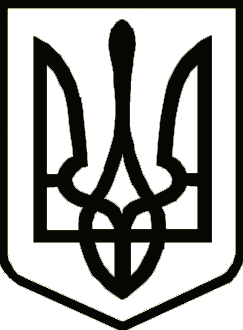 УкраїнаНОСІВСЬКА  МІСЬКА РАДА
Носівського району ЧЕРНІГІВСЬКОЇ  ОБЛАСТІ                                                                                                                                  ПРОЄКТРІШЕННЯ(п’ятдесят п’ята сесія сьомого скликання)12 липня  2019 року                                                                    №3/55/VІІм.НосівкаПро передачу в господарське відання КП «Носівка- Комунальник» дитячих  майданчиківВідповідно до статей 26 та 60 Закону України «Про місцеве самоврядування в Україні»,  з метою належного обліку майна комунальної власності  його утримання та обслуговування, а саме дитячих ігрових майданчиків, міська рада вирішила:1. Передати в господарське відання  КП «Носівка-Комунальник» Носівської міської ради майно - дитячі майданчики згідно додатку 1.         2. Затвердити склад комісії по прийманню-передачі майна згідно додатку 2.3. Комісії по прийому-передачі майна здійснити прийняття-передачу вищезазначеного майна відповідно до чинного законодавства в місячний термін. 4. Контроль за виконанням даного рішення покласти на  постійну комісію з питань житлово-комунального господарства, комунального майна, благоустрою, архітектури, будівництва, транспорту, зв’язку та сфери послуг.Міський  голова                                                                        В.ІГНАТЧЕНКОПОДАННЯ:	          ПОГОДЖЕНО:Додаток 2до рішення 55 cесії  міської ради 7 скликання12 липня 2019 № 3/55/VІІСклад комісії по прийманню-передачі майнаЗаступник міського голови з питань ЖКГ                                           О.СИЧОВВ. КРИВЕНКО    Заступник міського голови з питань ЖКГ   О. СИЧОВ Cекретар міської ради  Л. НЕДОЛУГАНачальник відділу бухгалтерського обліку та звітності - головний бухгалтер Начальник   відділу правового  забезпечення  та кадрової роботи            В. САМОКИШС. ЯМАНачальник   загального відділу                                             Н. РУБЕЛЬГолова комісії:Сичов Олександр Васильовичзаступник міського голови з питань ЖКГСекретар Комісії:Бондаренко Наталія МиколаївнаЧлени комісії:головний спеціаліст  відділу бухгалтерського обліку та звітності виконавчого апарату міської радиСамокиш Валентина СтепанівнаКривенко Валентин БорисовичІгнатченко Микола Миколайовичначальник відділу бухгалтерського обліку та звітності –головний бухгалтер виконавчого апарату міської радиначальник відділу житлово-комунального господарства та благоустрою виконавчого апарату міської радиначальник КП «Носівка - Комунальник» Носівської міської ради Гейко Оксана ВолодимирівнаКізенко  Андрій Миколайовичголовний бухгалтер КП «Носівка -Комунальник» Носівської міської ради майстер дільниці благоустрою КП «Носівка - Комунальник» Носівської міської ради